Pozdravljeni. Začenjamo našo zadnjo uro na daljavo, v sredo pa nadaljujemo v šoli. Zato mi tudi današnje naloge ni treba pošiljati, ampak jo bom pregledala v šoli. V naslednjih urah bomo obravnavali obsege in ploščine štirikotnikov, ki smo jih spoznali na daljavo, ter obseg in ploščino trikotnika. Za začetek bomo še enkrat ponovili obsega in ploščini kvadrata in pravokotnika, ki ju že poznate. Ponovimo pa tudi merske enote. Vse zapisano prepiši in preriši, kar je vmes treba rešiti, pa seveda reši.OBSEG IN PLOŠČINA PRAVOKOTNIKA IN KVADRATAObsege likov merimo z dolžinskimi merskimi enotami, to so meter, decimeter, centimeter, milimeter, kilometer. Velja:1 km = 1000 m1 m = 10 dm = 100 cm = 1000 mm1 dm = 10 cm = 100 mm1 cm = 10 mmPretvori:Ploščine likov merimo s ploščinskimi merskimi enotami, to so kvadratni meter, kvadratni decimeter, kvadratni centimeter, kvadratni milimeter, ar, hektar, kvadratni kilometer. Velja:1 m2 = 100 dm2 = 10000 cm2 = 1000000 mm2			1 km2 = 100 ha1 dm2 = 100 cm2 = 10000 mm2					1 ha = 100 a1 cm2 = 100 mm2							1 a = 100 m2 Pretvori:OBSEG IN PLOŠČINA KVADRATA			OBSEG IN PLOŠČINA PRAVOKOTNIKA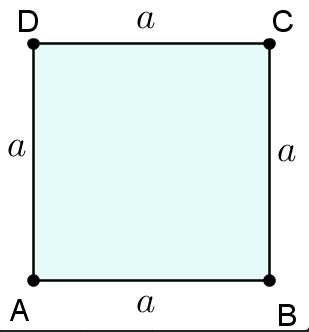 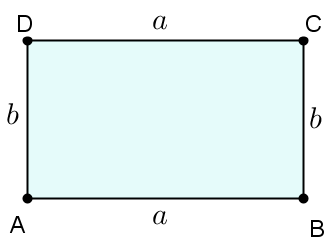 Pri reševanju nalog z obsegi in ploščinami najprej izpišemo podatke, narišemo skico, zapišemo obrazec, po katerem bomo računali, nato podatke vstavimo v obrazec in računamo.1. Izračunaj obseg in ploščino kvadrata, če meri njegova stranica1,3 dm.Podatki:kvadrat 					a = 1,3 dm					o =						p =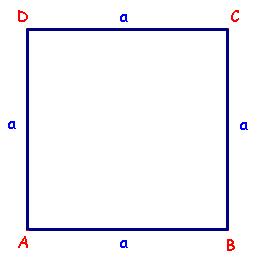 Skica:2. Izračunaj obseg in ploščino pravokotnika, če meri njegova dolžina 4,8 dm, njegova širina pa 17 cm. Podatki:pravokotnika = 4,8 dm = 48 cm				b = 17 cm			o =							p =							Skica: 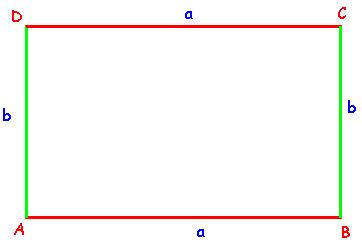 Po enakem postopku kot zgoraj samostojno reši še naslednji nalogi.3. Izračunaj obseg in ploščino kvadrata s stranico 75 dm.4. Izračunaj obseg in ploščino pravokotnika z dolžino 33 cm in širino 12 cm.To je za danes vse, se vidimo v šoli. Ne pozabite geometrijskega orodja, rabili bomo tudi škarje in lepilo. Lep pozdravučiteljica Alenka0,8 m =cm8 m 35 cm =cm4 m 3 dm =dm0,9 cm =mm1 dm 5 mm =mm0,4 cm =mm1m 95 cm =m4m 2 dm =m0,5 dm =cm4,9 m =dm8 m2 =	34,5 dm2 =2 mm2 =dm2 =cm2 =cm2 =	cm2mm2dm2 3 dm2 7 mm2 =0,1 m2 =dm2 =	dm2=cm2cm2